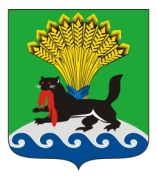 РОССИЙСКАЯ ФЕДЕРАЦИЯИРКУТСКАЯ ОБЛАСТЬИРКУТСКОЕ РАЙОННОЕ МУНИЦИПАЛЬНОЕ ОБРАЗОВАНИЕАДМИНИСТРАЦИЯПОСТАНОВЛЕНИЕот 11.02.2020г.                                                                                                 № 70
Об организации общественных обсуждений проектной документации, включая проект технического задания по оценке воздействия на окружающую среду, технического задания на выполнение инженерных изысканий и технического задания на разработку проектной документации по материалам объекта государственной экологической экспертизы: «Реконструкция автомобильной дороги по ул. Круговая в микрорайоне Николов Посад р.п. Маркова Иркутского района Иркутской области»В соответствии с п. 1 ст. 9 Федерального закона от 23.11.1995 № 174-ФЗ 
«Об экологической экспертизе», п. 1 ст. 7 Федерального закона от 10.01.2002  
№ 7-ФЗ «Об охране окружающей среды», Положением об оценке воздействия намечаемой хозяйственной и иной деятельности на окружающую среду в Российской Федерации, утвержденным приказом Государственного комитета Российской Федерации по охране окружающей среды от 16.05.2000 № 372, положением об организации проведения общественных обсуждений объектов государственной экологической экспертизы на территории Иркутского района, утвержденным постановлением администрации Иркутского районного муниципального образования от 18.03.2015 № 1759,  рассмотрев заявление заказчика работ – администрации Марковского муниципального образования, руководствуясь ст. ст. 39, 45, 54 Устава Иркутского районного муниципального образования, администрация Иркутского районного муниципального образованияПОСТАНОВЛЯЕТ:1. Назначить на территории Иркутского районного муниципального образования общественные обсуждения в форме общественных слушаний проектной документации по объекту «Реконструкция автомобильной дороги по ул. Круговая в микрорайоне Николов Посад р.п. Маркова Иркутского района Иркутской области», включая проект технического задания по оценке воздействия на окружающую среду, технического задания на выполнение инженерных изысканий и технического задания на разработку проектной документации по материалам объекта государственной экологической экспертизы (далее – проектная документация).2. Определить  дату,  место  и  время  проведения  общественных   слушаний  проектной   документации  19.03.2020  в  10:00  часов местного времени по адресу: 664528, Иркутская область, Иркутский район, р.п. Маркова, ул. Мира, 15а 



(в муниципальном учреждении культуры «Социально-культурный центр» Марковского муниципального образования).3. Назначить Комитет по управлению муниципальным имуществом и жизнеобеспечению администрации Иркутского районного муниципального образования (далее – Комитет) структурным подразделением администрации Иркутского районного муниципального образования, ответственным за организацию общественных слушаний проектной документации.4. Комитету совместно с заказчиком работ – администрацией Марковского муниципального образования, в течение 5 (пяти) рабочих дней с даты опубликования информации о проведении общественных слушаний:1) сформировать предложения по кандидатурам председателя общественных слушаний и членов протокольной группы общественных слушаний;2) определить проект повестки дня общественных слушаний.5. Заказчику работ – администрации Марковского муниципального образования:1) осуществить в установленном законом порядке информирование населения и общественности об общественных слушаниях;2) обеспечить доступ населения и общественности к проекту технического задания по оценке воздействия на окружающую среду; 3) обеспечить принятие письменных заявлений и предложений населения и общественности в период до принятия решения о реализации намечаемой хозяйственной и иной деятельности; 6. Ознакомление с проектной документацией, а также подача замечаний и предложений в письменном виде осуществляются в рабочие дни с 17.02.2020 по 19.03.2020 с 09:00 до 15:00 часов, обед с 12:00 до 13:00 часов по адресам:1) 664001, г. Иркутск, ул. Рабочего Штаба, д. 17;2) 664017, Иркутская область, г. Иркутск, ул. Костычева, дом 27/4, кв. 75;3) 664528, Иркутская область, Иркутский район, р.п. Маркова, квартал Евгения Сичкарука, строение 1, каб. 1 (в здании администрации Марковского муниципального образования).7. Голосование за рекомендации общественных слушаний осуществить по отдельности на основании поступивших предложений и заявлений участников.8. Комитету разместить протокол общественных слушаний в информационно-телекоммуникационной сети «Интернет» на официальном сайте Иркутского районного муниципального образования www.irkraion.ru.9. Опубликовать настоящее постановление в газете «Ангарские огни» и разместить в информационно-телекоммуникационной сети «Интернет» на официальном сайте Иркутского районного муниципального образования www.irkraion.ru.10. Контроль за исполнением настоящего постановления возложить на заместителя Мэра района.Мэр района                                                                                                     Л.П. Фролов